     CSC 220: Computer OrganizationLabwork-1Introduction of logisim softwareHow to draw AND, OR and Not GateTest the above gates and draw truth tableDemohttps://www.youtube.com/watch?v=dYZ-Hwbcnq4 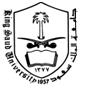 King Saud UniversityCollege of Computer and Information SciencesDepartment of Computer Science 